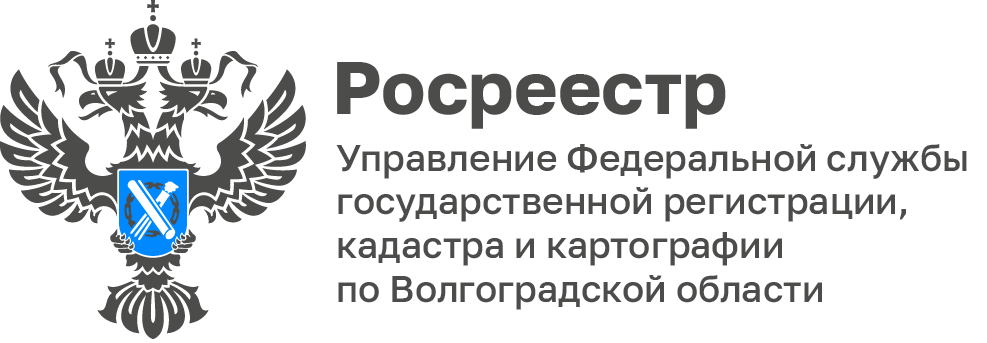 Как выбрать финансового управляющего и для чего он нужен? — Рассказывает Волгоградский РосреестрСогласно Закону о банкротстве физических лиц процедура судебного банкротства гражданина невозможна без участия финансового управляющего. Он выполняет роль связующего звена между банкротом, кредиторами и судом и соблюдает баланс интересов кредиторов и должника – банкрота. Финансовый управляющий – это антикризисный менеджер, член специального СРО с соответствующим дипломом и статусом, ответственность которого застрахована.Где искать финансового управляющего?Наименование и адрес СРО необходимо в обязательном порядке сообщить суду при подаче заявления о признании банкротом физического лица. Далее суд должен направить в СРО запрос на предоставление кандидатуры финансового управляющего для Вашего дела.Сведения об арбитражных (финансовых) управляющих публикуются в Едином федеральном реестре сведений о банкротстве (ЕФРСБ) и содержат ФИО управляющего, регистрационный номер, ИНН, СНИЛС, членом какой СРО он является, сообщения по делам о банкротстве, которые ведет данный управляющий.При выборе финансового управляющего необходимо обратить внимание на 4 критерия:- Стаж работы и количество реализованных процессов.- Количество нарушений. Их не должно быть вовсе, но малое количество допустимо при наличии прочих положительных факторов.- Малое количество самоотводов. Необходимо, чтобы работа была доведена до конца.- Средний срок реализации несостоятельности. Чем быстрее будет проходить процесс, тем дешевле он будет для гражданина.Всю информацию о финансовом управляющем можно почерпнуть из официальных источников:- в ЕФРСБ — сведения о деятельности управляющего и членстве в СРО;-  в Реестре дисквалифицированных лиц — сведения о возможной дисквалификации, лишении права заниматься деятельностью в течение определенного срока;- в Картотеке арбитражных дел — дела, которые ведет управляющий, а также информация о привлечении арбитражного управляющего к административной ответственности.«Действия финансового управляющего направлены на урегулирование вопросов задолженности физического лица в целях соразмерного удовлетворения требований кредиторов и освобождения гражданина от долгов», — отмечает Наталья Сапега, руководитель Управления Росреестра по Волгоградской области.С уважением,Балановский Ян Олегович,Пресс-секретарь Управления Росреестра по Волгоградской областиMob: +7(987) 378-56-60E-mail: balanovsky.y@r34.rosreestr.ru